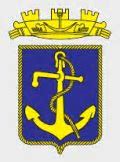 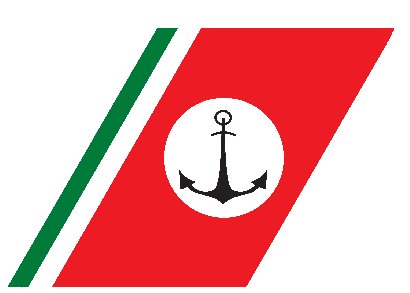              IN COLLABORAZIONE CON   L’UFFICIO CIRCONDARIALE MARITTIMO          GUARDIA COSTIERA        DI TERRACINA        ORGANIZZA              I FESTEGGIAMENTI IN ONORE DI SANTA BARBARA      PATRONA DEI MARINAI DOMENICA 1° DICEMBRE 2019PROGRAMMAore 09,45:	Afflusso Associazioni d'Arma, Gruppi A.N.M.I., Autorità, invitati e Gonfaloni presso la Sede Sociale, in Via del Molo 40.ore 10,00:	Alza bandiera alla presenza delle Autorità Civili e Militari, con la partecipazione della “Banda Musicale Città di Terracina”.ore 10,05:	Defilamento lungo il seguente percorso: Via del Molo, Via Cristoforo Colombo, Via Stella Polare, Via Matteotti.Alza bandiera e deposizione corona d'alloro al Monumento ai Caduti del Mare. Contemporaneo lancio in mare, da una motovedetta della Capitaneria di Porto, di una corona in ricordo di tutti i caduti e periti in mare.Ore 10,35   Prosegue defilamento per Via Cavour, Piazza della Repubblica, Via Roma e Piazza Garibaldi. Deposizione corona d'alloro al Monumento ai Caduti.ore 11,00:	Santa Messa presso la chiesa del SS.mo Salvatore.ore 12,00:	Al termine della Santa Messa, consegna di attestati di benemerenza, trofei e targhe.IL PRESIDENTEDott. Carlo CICERANO